"What if they feel like they've wasted their money?”Class #16 – Tapping Transcript Disclaimer:	This transcript has been edited; however, there may be English or grammatical errors since it is spoken English, as opposed to written English.  Please ignore the errors (or let us know where they are so we can correct them).    Enjoy the call!	Let’s declare our intention….Call in our guides, call in our angels,We say, “Thank you, thank you, thank you” for this opportunity to clear out the things that are in our way of receiving the wonderful, beautiful, amazing clients who are looking for us right now, even as we speak.We say, “Thank you” for the love, the guidance, the support, the awareness are we are provided for each and every day. We are grateful that this is so.And so it is.Let’s start tapping…Starting at the top of your head.Even though I worry that my clients are going to be unhappy.What if I don’t provide the transformation that they are looking for?What if I have a bad day and they don’t say anything, but they just get mad and then they never come back?What if they get what I think is an amazing transformation, but they don’t see it?What if they have really high expectations of me to heal them, to make them all better?One miraculous session and it’s all done.What if they claim I didn’t provide the value I said I would?What if?And what if I’m able to manage their expectations?What if I’m able to help them figure things out, help them see the value?What if I’m able to help them understand what they did get?What if I’m able to hold the space of possibility to manage their expectations, To help them see what they got, And to not let their lack of understanding of the deeper transformation affect me?What if I can stand in my own value?What if I can stand in my own knowledge of what I’m offering, What I’m bringing,And not let their limited awareness disturb me?What if I allow myself the freedom and the confidence of knowing my work is amazing?And that it is up to them to receive it or not,To receive the transformation,To allow it in or not.What if it is up to me to let it in on all deep levels?So that they can let it in on all deep levels.What if the power is in my hands?What if?I’m willing to consider that this is the truth.I’m willing to consider that I have exactly what they need for where they are.And that they can receive exactly what they can receive.And that is okay.I’m willing to consider that they are receiving transformation on levels I can’t even see.That they are experiencing things on levels that I can’t even see.They’re transforming themselves on levels I can’t even see and they can’t even see.But I can trust it because I understand that the process of growth is what this looks like.The process of transformation is indeed that.I’m willing to know this deep within my being, To trust it.I’m willing.Because I know that as I hold this truth for my clients, As I hold this truth for them, They recognize it.They experience it,They acknowledge it,And they receive even more.I’m willing to do this for my clients because this is what they’re asking.I’m willing to stand tall in who I am, what I know, what I offer, To claim it within myself,To own it within myself, To honor it within myself.I am willing.I am grateful.For as I do this for me, my clients receive it at the deepest level of their being.They receive it.This is my truth.This is my truth.This is my truth.And so it is.Go get your Divine On!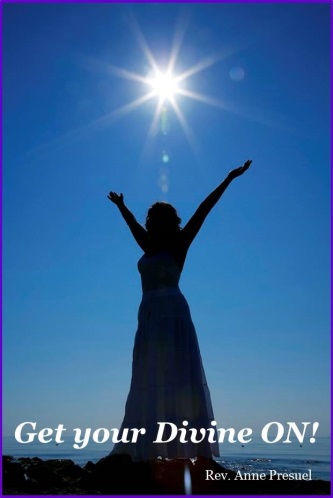 Divine hugs, 													AnneRev. Anne PresuelYour 6th Sense Guide to a 6-Figure BusinessDivinelyIntuitiveBusiness.com	